Notícias de interesse da segurança pública em tramitação nos Poderes Legislativo, Judiciário e Executivo, no plano federal, na semana do dia 12 a 16 de novembro de 2018.  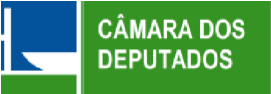 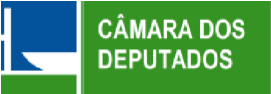 Plenário aprova proposta que altera funcionamento da Justiça MilitarO Plenário aprovou há pouco o Projeto de Lei 7683/14, do Superior Tribunal Militar (STM), que promove reformas no sistema de Justiça Militar da União. Uma das mudanças determina que passará a ser competência do juiz federal da Justiça Militar julgar habeas corpus, habeas data e mandado de segurança referentes à matéria criminal impetrados contra ato de autoridade militar. Excetuam-se dessa regra apenas os atos praticados pelos oficiais-generais, que continuam na alçada do Superior Tribunal Militar.1.4    DIREITO E JUSTIÇA  /  DIREITOS HUMANOS                                                                   .                     Aprovado projeto que altera Justiça Militar da UniãoO Plenário aprovou nesta terça-feira (13) projeto do Superior Tribunal Militar (STM) que modifica diversas regras do sistema de Justiça militar da União – Projeto de Lei 7683/14. O projeto altera a Lei 8.457/92 e agora segue para o Senado.  Pela proposta, o juiz civil e de carreira da Justiça Militar da União, atualmente conhecido como juiz-auditor, passará a ser chamado de juiz federal da Justiça Militar. Segundo o STM, a nova nomenclatura expressa melhor a natureza do cargo, que é ocupado por um membro da magistratura e investido por meio de concurso público do Poder Judiciário federal.Agenda da semana  SEGUNDA-FEIRA (19)9h30
Câmara dos Deputados 
Seminário "Preservação da Memória Institucional: Perspectivas e Interdisciplinaridades".
Auditório Nereu Ramos10 horas
Comissão de Integração Nacional, Desenvolvimento Regional e da Amazônia
Visita técnica, via terrestre, destinada a debater sobre as vias dos trechos de ligação do prolongamento da BR-156, objeto do Projeto de Lei 7.252/17. 
BR-15610 horas
Câmara dos Deputados 
Inovação em Pauta - Assessoramento científico para um mundo em mudança.
Plenário 814 horas
Plenário
Sessão de debates.
Plenário Ulysses Guimarães15 horas
Câmara dos Deputados 
Palestra "O Parlamento está preparado para os novos desafios do Século XXI? A economia da inteligência artificial, a transformação digital e as mudanças na sociedade".
Auditório Nereu RamosTERÇA-FEIRA (20)9 horas
Câmara dos Deputados 
Seminário: Protagonismo Juvenil - saberes, fazeres e direitos conquistados pela juventude.
Auditório Nereu Ramos9 horas
Comissão de Defesa dos Direitos da Mulher
Seminário Mulheres Negras Movem o Brasil -  Invisibilidade e Oportunidade.
Plenário 29h30
Sessão Solene
Homenagem aos 50 anos de criação da Receita Federal do Brasil.
Plenário Ulysses Guimarães10h30
Comissão Especial da Nova Lei de Licitações (PL 1292/95)
Reunião para debater o substitutivo do relator ao PL 1292/95.
Sala 175-B, anexo 213 horas
Comissão de Legislação Participativa 
Seminário: Protagonismo Juvenil: saberes, fazeres e direitos conquistados pela juventude.
Evento interativo pelo e-Democracia
Auditório Nereu Ramos14 horas
Comissão de Seguridade Social e Família 
11º Fórum de Políticas Públicas e Saúde do Homem. 
Evento interativo pelo e-Democracia
Plenário 714 horas
Comissão de Meio Ambiente e Desenvolvimento Sustentável
Audiência pública sobre a logística reversa do setor farmacêutico, em especial o caso da Farmácia Solidare.
Foram convidados, entre outros, a diretora do Departamento de Qualidade Ambiental e Gestão de Resíduos do Ministério do Meio Ambiente, Zilda Veloso; e a idealizadora e coordenadora do projeto Farmácia Solidare de Farroupilha (RS), Francis Somensi.
Evento interativo pelo e-Democracia
Plenário 814h30
Comissão Externa sobre os Assassinatos de Marielle Franco e Anderson Gomes
Votação de requerimento.
Plenário 1514h30
Comissão de Finanças e Tributação
Audiência pública para debater o desenvolvimento econômico na perspectiva da reforma tributária solidária.
Foram convidados, entre outros, o presidente da Federação Nacional do Fisco Estadual e Distrital (Fenafisco), Charles Alcantara; e o presidente do Conselho Federal de Economia (Cofecon), Welington Leonardo da Silva.
Plenário a definir14h30
Comissão de Constituição e Justiça e de Cidadania 
Votação de projetos.
Plenário 114h30
Conselho de Ética e Decoro Parlamentar
Apresentação, discussão e votação do parecer preliminar do deputado Hildo Rocha (MDB-MA), relator do processo contra o deputado Laerte Bessa (PR-DF). 
Plenário a definir14h30
Comissão Especial da Nova Lei de Licitações (PL 1292/95)
Discussão e votação do parecer do relator, deputado João Arruda (MDB-PR).
Plenário 1414h30
Comissão Especial sobre Portabilidade da Conta de Luz (PL 1917/15)
Discussão e votação do parecer do relator, deputado Fábio Garcia (DEM-MT).
Plenário a definir14h30
Comissão Externa sobre a Fiscalização da Concessionária ECO 101 - BR 101/ES
Audiência pública.
Foram convidados, entre outros, o secretário de Fiscalização de Infraestrutura de Rodovias do Tribunal de Contas da União (TCU), Luiz Fernando Ururahy de Souza; o diretor-geral da Agência Nacional de Transportes Terrestres (ANTT), Mário Rodrigues Júnior; e a coordenadora-geral de Licenciamento Ambiental de Empreendimentos Lineares Terrestres do Ibama, Claudia Jeanne da Silva Barros.
Plenário a definir14h30
Comissão Especial Escola sem Partido (PL 7180/14)
Discussão e votação do parecer do relator, deputado Flavinho (PSC-SP).
Plenário a definir15 horas
Colégio de Líderes
Reunião dos líderes partidários para definição da pauta de votações da semana.
Sala de reuniões da Presidência da Câmara15 horas
Comissão de Educação
Cerimônia de outorga do Prêmio Darcy Ribeiro de Educação - Edição 2018.
Salão Nobre16 horas
Votações em Plenário
A pauta inclui, entre outros itens, a Medida Provisória 846/18, que traz novas regras para a divisão dos recursos arrecadados com as loterias.
Plenário Ulysses GuimarãesQUARTA-FEIRA (21)9 horas
Votações em Plenário
Análise de propostas remanescentes do dia anterior.
Plenário Ulysses Guimarães9 horas
Comissão de Relações Exteriores e de Defesa Nacional 
Seminário "Política Externa, Defesa e Inteligência na projeção internacional do Brasil".
Auditório Nereu Ramos9 horas
Comissão de Segurança Pública e Combate ao Crime Organizado 
Votação de projetos e requerimentos. 
Plenário 39h30
Comissão de Seguridade Social e Família 
Votação de projetos e requerimentos.
Plenário 79h30
Comissão de Defesa do Consumidor 
Votação de projetos e requerimentos.
Plenário 89h30
Comissão de Desenvolvimento Econômico, Indústria, Comércio e Serviços 
Audiência pública: Panorama e perspectivas da indústria baiana - tendências, desafios e oportunidades para o setor automotivo e para o setor de petróleo, gás e petroquímica.
Foram convidados, entre outros, o superintendente de Desenvolvimento Produtivo da Secretaria de Desenvolvimento Econômico do Estado da Bahia (SDE/BA), Jean Freitas; o gerente de Tecnologia e Inovação do (SENAI-CIMATEC), Daniel da Silva Motta; e o presidente do Sindicato dos Metalúrgicos de Camaçari, Julio Bonfim.
Plenário 5Após audiência, votação de projetos e requerimentos. 10 horas
Comissão de Constituição e Justiça e de Cidadania 
Votação de projetos.
Plenário 110 horas
Comissão de Educação
Audiência pública: Desafios e perspectivas sobre a promoção da igualdade racial na educação.
Foram convidados, entre outros, o ex-presidente do Supremo Tribunal Federal (STF) Joaquim Barbosa; o ex-ministro da Educação Henrique Paim; e a ex-ministra da Secretaria de Políticas de Promoção da Igualdade Racial Nilma Lino.
Plenário 1010 horas 
Comissão de Finanças e Tributação
Votação de projetos e requerimentos.
Plenário 410 horas 
Comissão de Fiscalização Financeira e Controle 
Votação de propostas e requerimentos.
Plenário 910 horas 
Comissão de Minas e Energia
Votação de projetos e requerimentos.
Plenário 1410 horas
Comissão de Agricultura, Pecuária, Abastecimento e Desenvolvimento Rural 
Votação de projetos e requerimentos.
Plenário 610 horas 
Comissão de Ciência e Tecnologia, Comunicação e Informática 
Votação de projetos e requerimentos.
Plenário 1310 horas 
Comissão de Trabalho, de Administração e Serviço Público 
Votação de projetos e requerimentos.
Plenário 1210 horas
Comissão de Viação e Transportes 
Votação de projetos.
Plenário 1110 horas
Comissão de Integração Nacional, Desenvolvimento Regional e da Amazônia
Votação de projetos e requerimentos. 
Plenário 1510 horas
Comissão de Meio Ambiente e Desenvolvimento Sustentável
Votação de projetos.
Plenário 210 horas
Comissão Especial sobre a Política Nacional de Redução de Agrotóxicos (PL 6670/16)
Discussão e votação do parecer do relator, deputado Nilto Tatto (PT-SP). 
Plenário a definir10h30
Sessão Solene 
Entrega da Medalha do Mérito Legislativo 2018.
Plenário Ulysses Guimarães11 horas
Comissão de Defesa dos Direitos da Mulher
Votação de requerimentos.
Plenário a definir12 horas
Comissão de Defesa dos Direitos da Pessoa Idosa 
Votação de projetos de lei.
Plenário 1613 horas 
Comissão do Esporte
Votação de projetos e requerimentos. 
Plenário 413 horas
Comissão de Defesa dos Direitos das Pessoas com Deficiência
Votação de projetos e requerimentos.
Plenário 1313h30
Comissão de Cultura
Audiência pública em homenagem ao Dia Nacional de Zumbi e da Consciência Negra. 
Foram convidados, entre outros, o secretário de Cultura e Turismo de Paracatu (MG), Isac Costa Arruda; a assistente social Daniela Sanchez; e a mestre em Ciências da Informação (UFSC) Andreia Sousa da Silva.
Plenário 1014 horas
Comissão Especial sobre Extinção dos Terrenos de Marinha (PEC 39/11) 
Discussão e votação do parecer do relator, deputado Alceu Moreira (MDB-RS).
Plenário a definir14 horas
Comissão de Direitos Humanos e Minorias
Audiência pública: "Direitos Humanos e Democracia - Perspectivas no atual contexto político e econômico".
Foram convidados, entre outros, o professor de Direito da Universidade de Brasília (UnB) José Geraldo de Souza Junior; o defensor público-geral da União, Gabriel Faria Oliveira; e o presidente da Central dos Trabalhadores e Trabalhadoras do Brasil, Adilson Araújo.
Plenário 914h30
Comissão Mista sobre a MP 851/18
Medida provisória que autoriza a administração pública a firmar instrumentos de parceria e termos de execução de programas, projetos e demais finalidades de interesse público.
Apreciação do relatório da deputada Bruna Furlan (PSDB-SP).
Plenário 2 da ala Nilo Coelho, no Senado15 horas
Comissão de Cultura 
Votação de projetos e requerimentos.
Plenário 1016h30
Comissão de Legislação Participativa 
Cerimônia de premiação a entidades da sociedade civil organizada que contribuíram para o processo legislativo em 2017.
Salão Nobre17 horas
Câmara dos Deputados
Seminário “Intervenção Federal: dilemas entre a legislação e o enfrentamento à criminalidade".
Plenário 1QUINTA-FEIRA (22)9 horas
Câmara dos Deputados
Seminário 30 anos de Seguridade Social - Avanços e Retrocessos.
Auditório Nereu Ramos9 horas
Votações em Plenário
Análise de propostas remanescentes do dia anterior e de acordos internacionais.
Plenário Ulysses Guimarães9h30
Comissão de Direitos Humanos e Minorias
Audiência pública para debater o Programa Nacional de Desestatização.
Foram convidados, entre outros, o presidente da Central de Trabalhadores e Trabalhadoras do Brasil (CTB-DF), Aldemir Domício; e o diretor-geral da Associação Nacional dos Petroleiros e Petroleiras, Valdemar Moreira da Silva Filho. 
Plenário 99h30
Comissão de Educação
Audiência pública para debater as propostas do grupo de trabalho instituído pelo MEC, através da Portaria 50/18, que tem por finalidade atualizar os referenciais de qualidade da educação superior à distância.
Foram convidados, entre outros, o vice-presidente da Associação Brasileira de Mantenedoras de Ensino Superior (ABMES), Celso Niskier; o vice-reitor da Universidade Castelo Branco, Marcelo Gissoni; e a representante da Secretaria de Educação Superior (SESu) do Ministério da Educação, Cleunice Matos Rehem.
Plenário 1014 horas
Plenário
Sessão de debates.
Plenário Ulysses GuimarãesSEXTA-FEIRA (23)9 horas
Plenário
Sessão de debates.
Plenário Ulysses Guimarães15 horas
Sessão Solene 
Homenagem à Escola Classe Comunidade Aprendizagem do Paranoá.
Plenário Ulysses GuimarãesLink: http://www2.camara.leg.br/camaranoticias/noticias/POLITICA/565454-AGENDA-DA-SEMANA.html 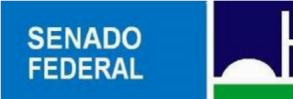 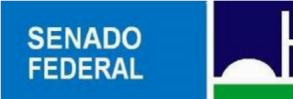 2.1     PROPOSIÇÕES APRESENTADAS   Congresso aprova recursos para área de segurança públicaO Congresso Nacional aprovou nesta terça-feira (13) uma série de projetos que abrem crédito para área de segurança pública. Entre os projetos aprovados está o que libera R$ 435 milhões, que serão divididos entre ações de seis ministérios (PLN 38/2018). As pastas beneficiadas serão: Justiça; Segurança Pública; Direitos Humanos; Defesa; Cultura; e Planejamento. As áreas da justiça e da segurança pública receberão R$ 196,2 milhões, que irão para prevenção da criminalidade (R$ 15 mi), fortalecimento e modernização das instituições de segurança (R$ 40 mi), policiamento das estradas (R$ 22,2 mi), Polícia Rodoviária Federal (R$ 39 mi) e repressão ao tráfico de drogas (R$ 80 mi).                                                NOTÍCIAS DE BRASÍLIA  Facebook: https://www.facebook.com/secretariofeneme.feneme   Twitter: https://twitter.com/realfeneme   Sites: www.feneme.org.br / www.ciclocompleto.com.br   Brasília, 19 de novembro de 2018.  OUTRAS INFORMACOES RELEVANTES E ESTRATEGICAS PARA A FENEME NO AMBITOS DOS PODERES, ORGAOS E INSTITUICOES, ESTAO SENDO REPASSARELATORIOS E COMUNICACOES COMPLEMENTARES AO PRESIDENTE DA ENTIDADE, PARA OS ENCAMINHAMENTOS NECESSARIOS.  	DAS VIA 1.3  POLÍTICA  	  1.6   AGENDA DA CÂMARA DOS DEPUTADOS   7.  CURTA E SIGA A FENEME NAS REDES SOCIAIS   